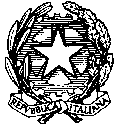 MINISTERO DELL’ISTRUZIONE DELL’UNIVERSITA’ E DELLA RICERCA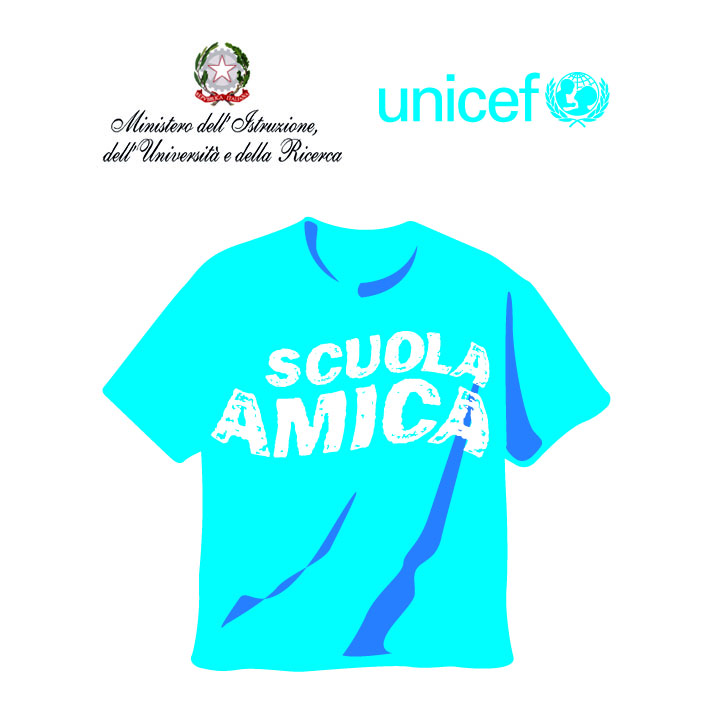 UFFICIO SCOLASTICO REGIONALE PER IL LAZIO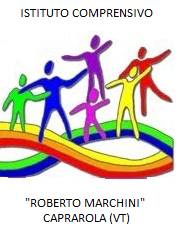 ISTITUTO COMPRENSIVO “ROBERTO MARCHINI” Via della Repubblica, snc  Caprarola (VT)  0761/646064  fax 0761/644710 VTIC80900C@istruzione.it    www.icscaprarola.it